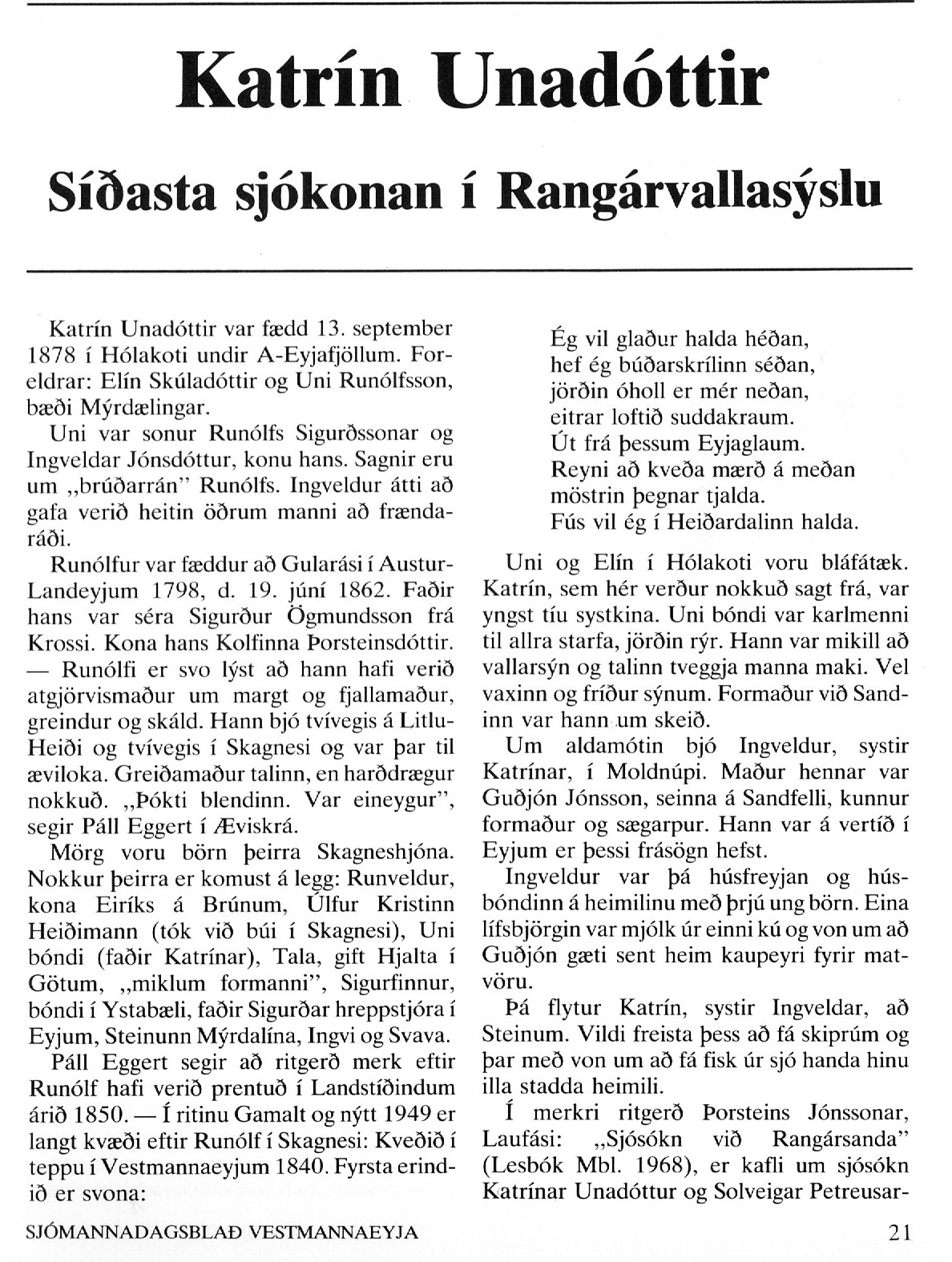 ---1-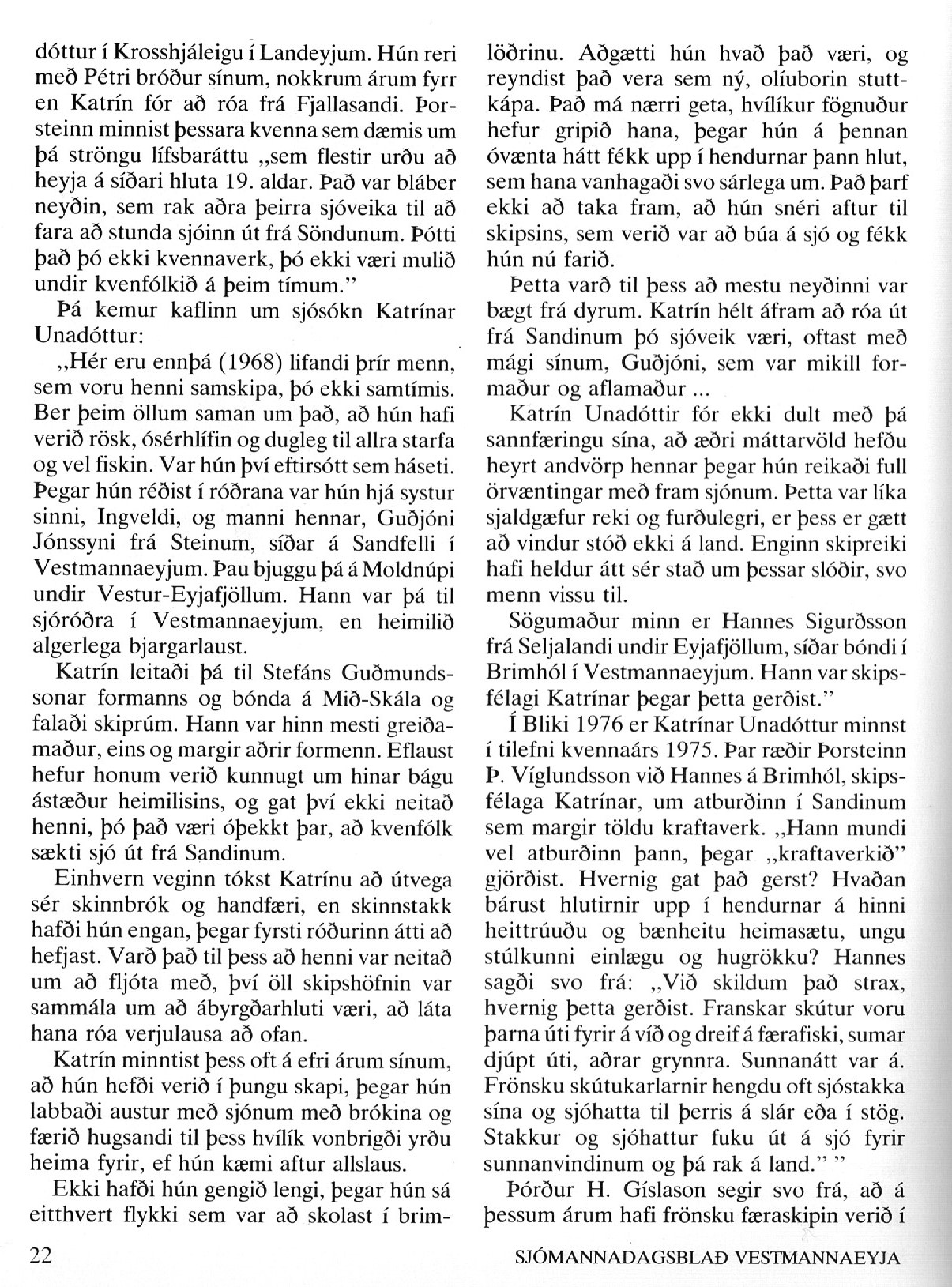 ------2----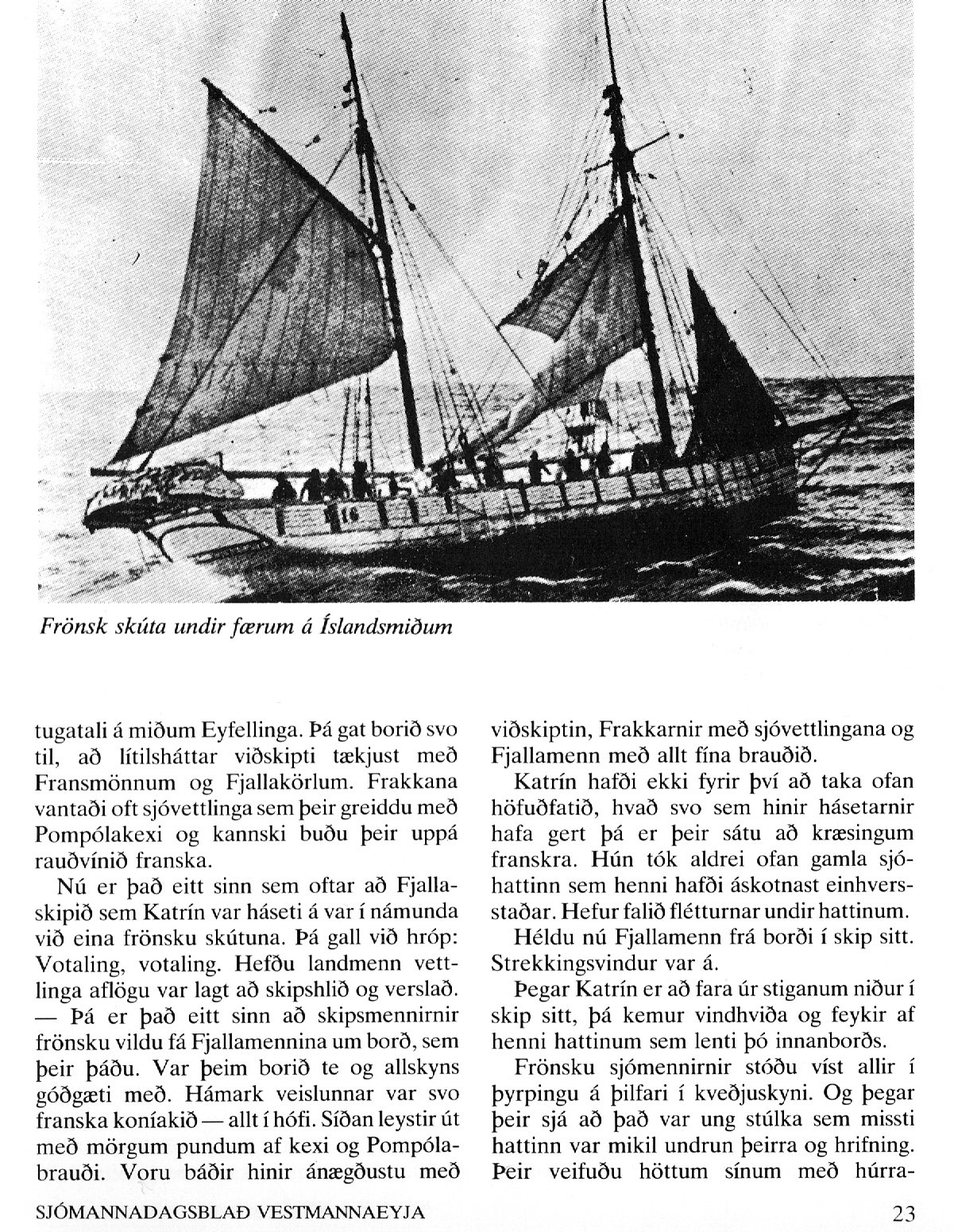 ----3—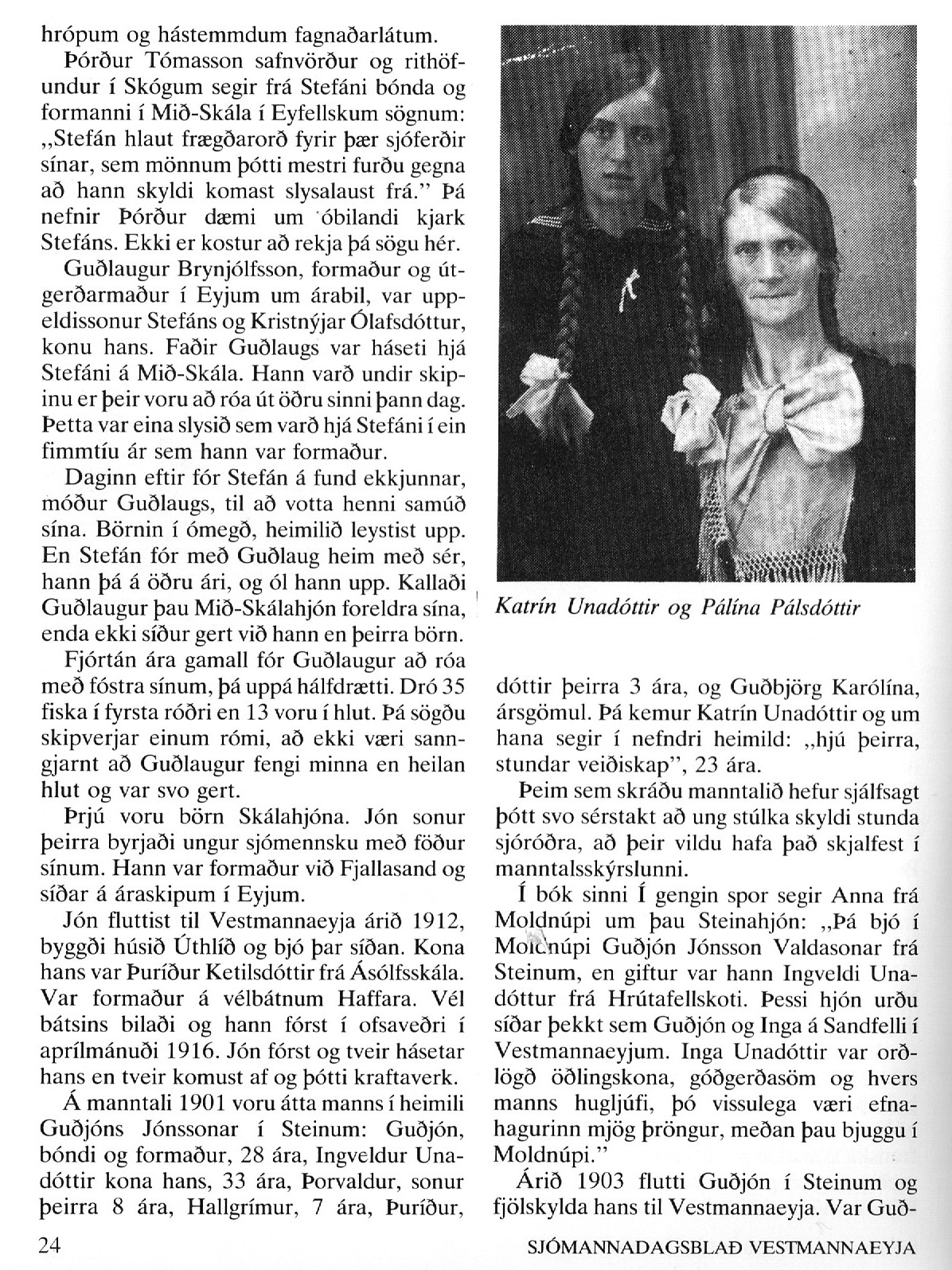 ----4----------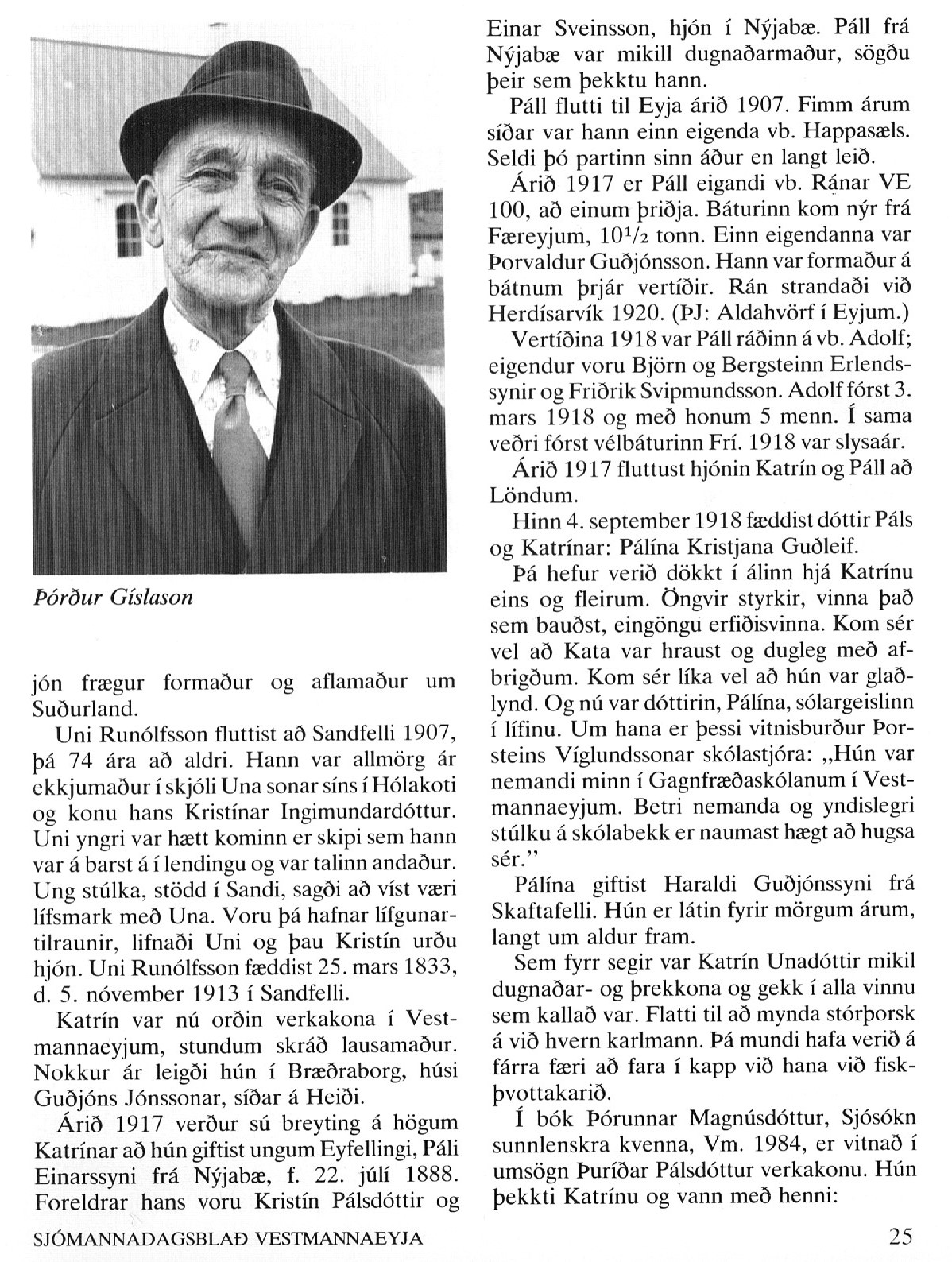 ------5----------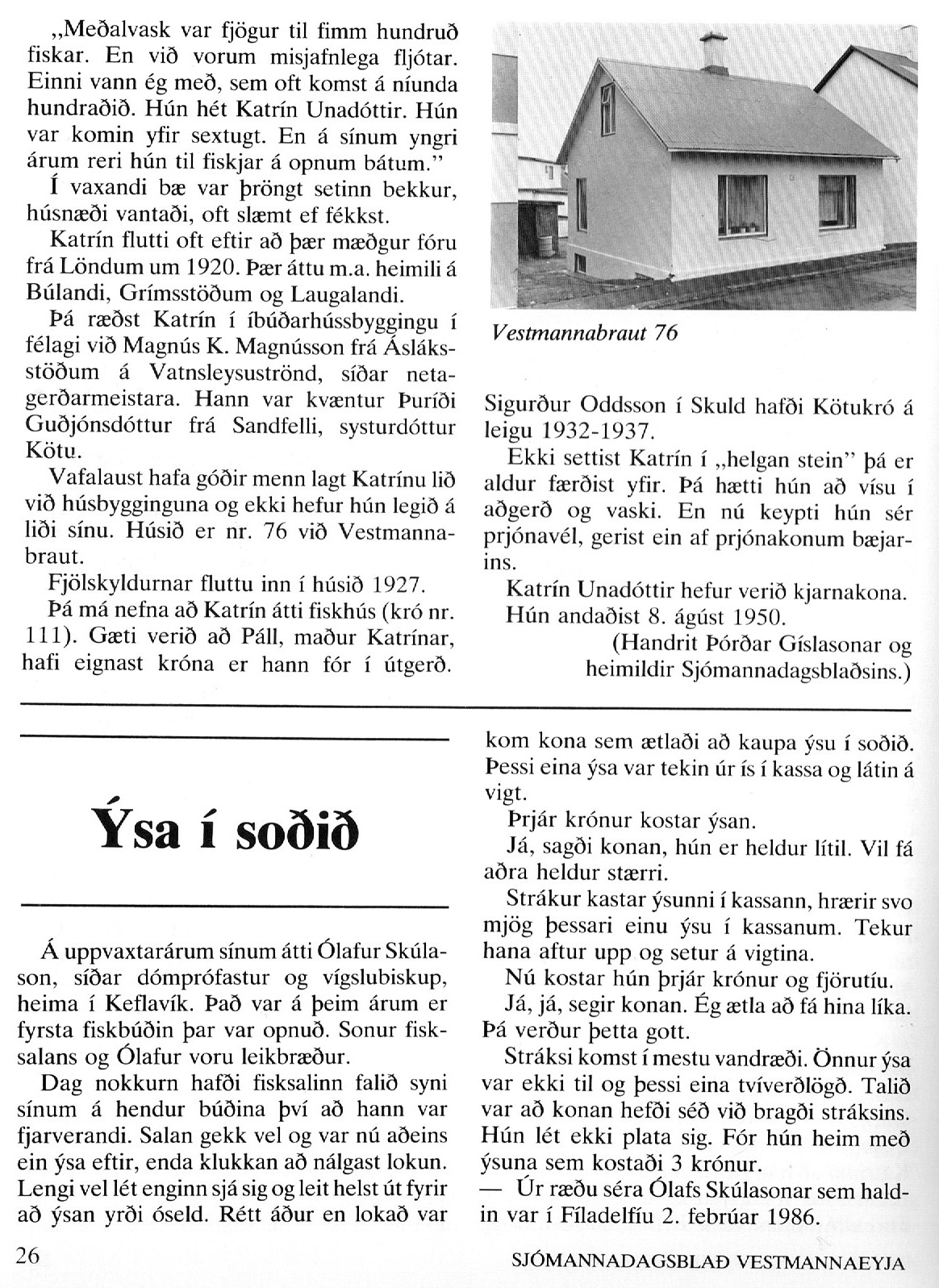 Tekið uppúr sjómannadagsblaði 1986.